Rollen gericht op het ecosysteemKarakteristiekenGericht opWIE – Project 1WIE – Project 2WIE SchoolorganisatieDe betekenisgever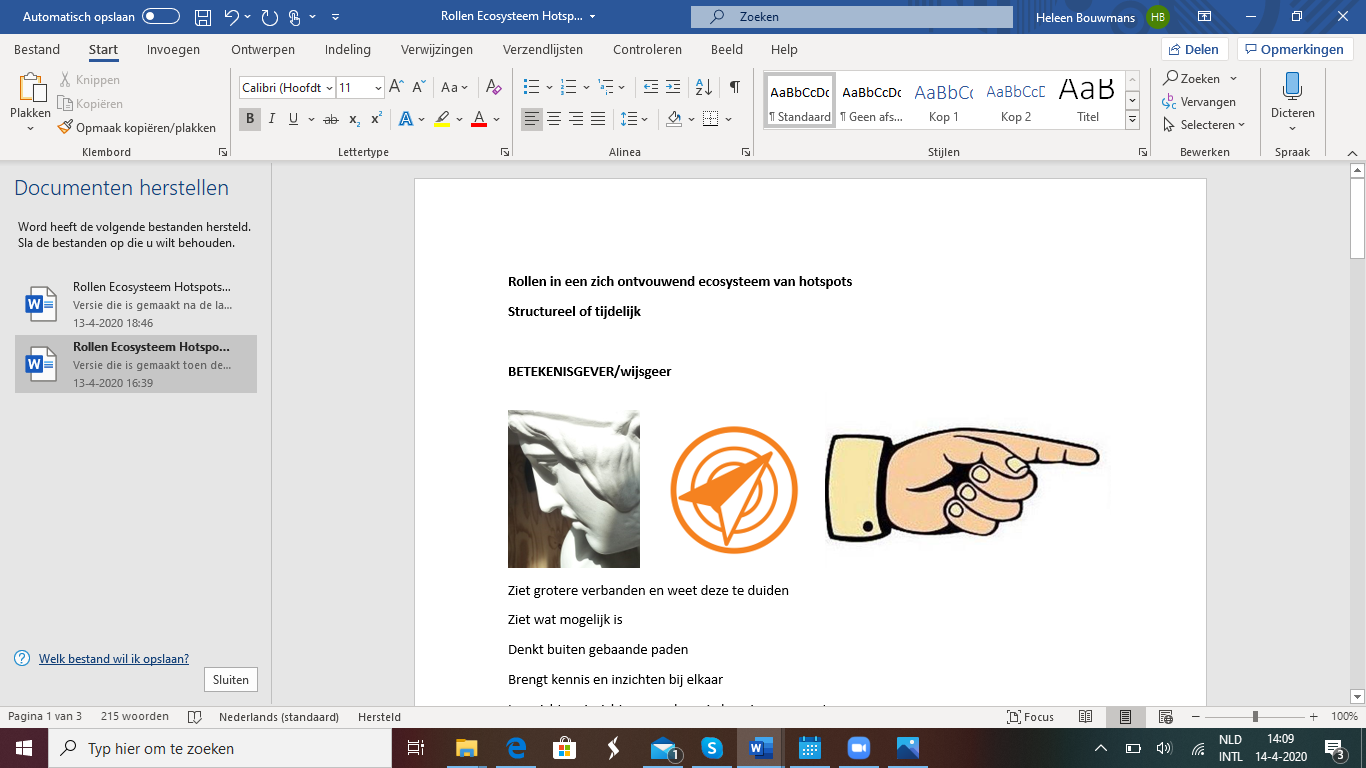 Ziet grotere verbanden Ziet wat mogelijk is Denkt buiten gebaande padenKritisch Waarheen drijft het ecosysteem?Duiden, vertalen Samenhang, inzicht in systeem, patronenWat is de volgende stap? De verteller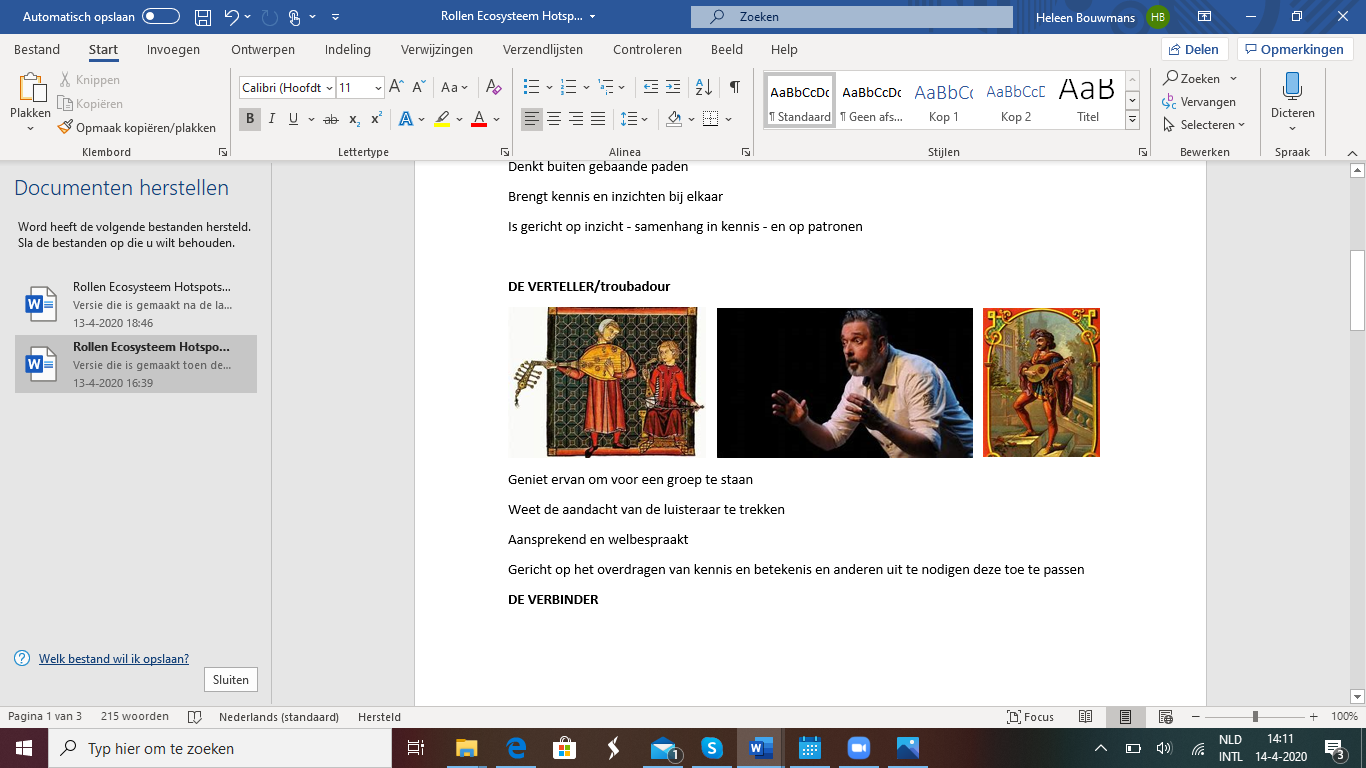 Geniet ervan om voor een groep te staan Weet de aandacht van de luisteraar te trekkenAansprekend en welbespraakt.Uitnodigend.Verwoorden, verbeelden van t concept.Gericht op het verspreiden van kennis en begrip van t concept. De verbinder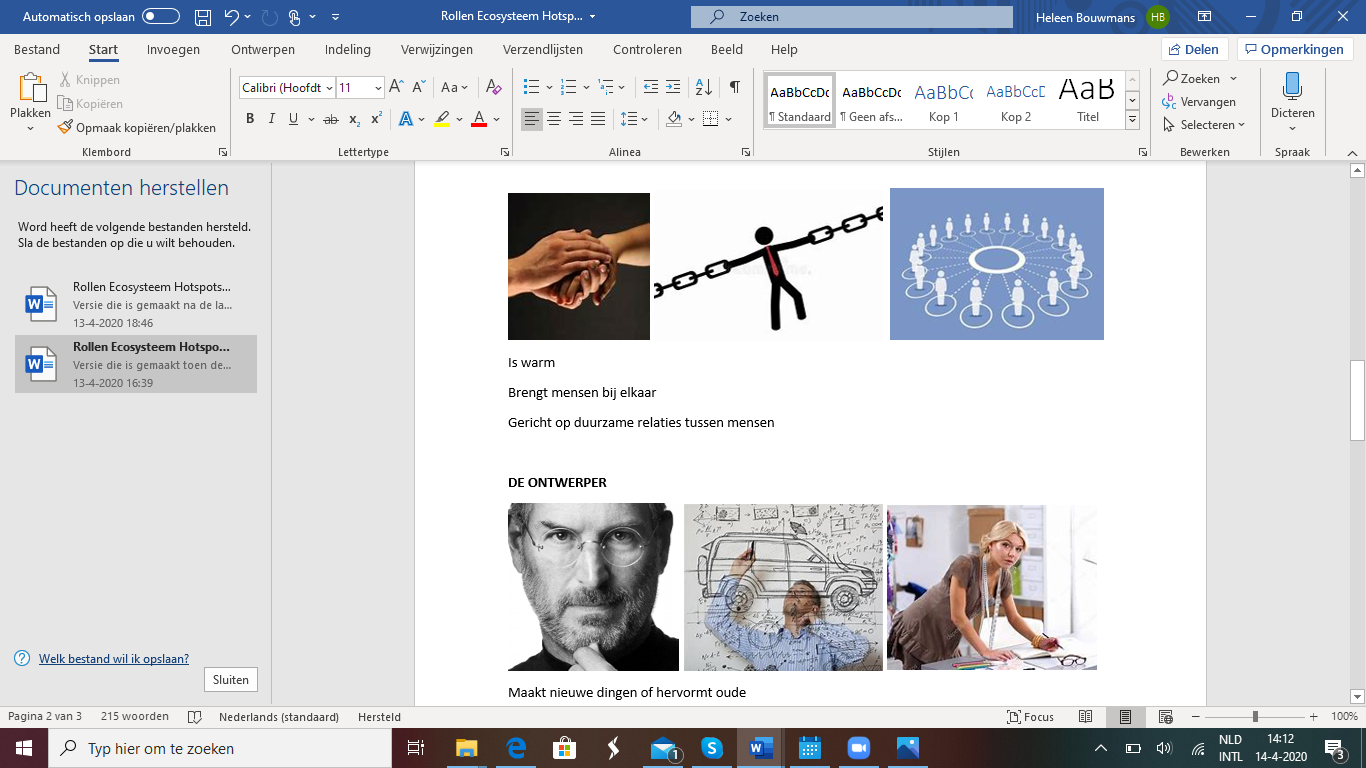 Mensgericht NetwerkerPro-actiefDuurzame relaties in het ecosysteemGemeenschappelijk belangCommunicatie intern/externRollen gericht op de hotspotsDe ontwerperMaakt nieuwe dingen of hervormt oudeIntuïtief en creatiefVindt het leuk om nieuwe dingen uit te proberen, nieuwe wegen te bewandelenIs waarde gedreven Pedagogisch didactisch conceptVormgeving programmaLessons learnedHOEDe planner/organisator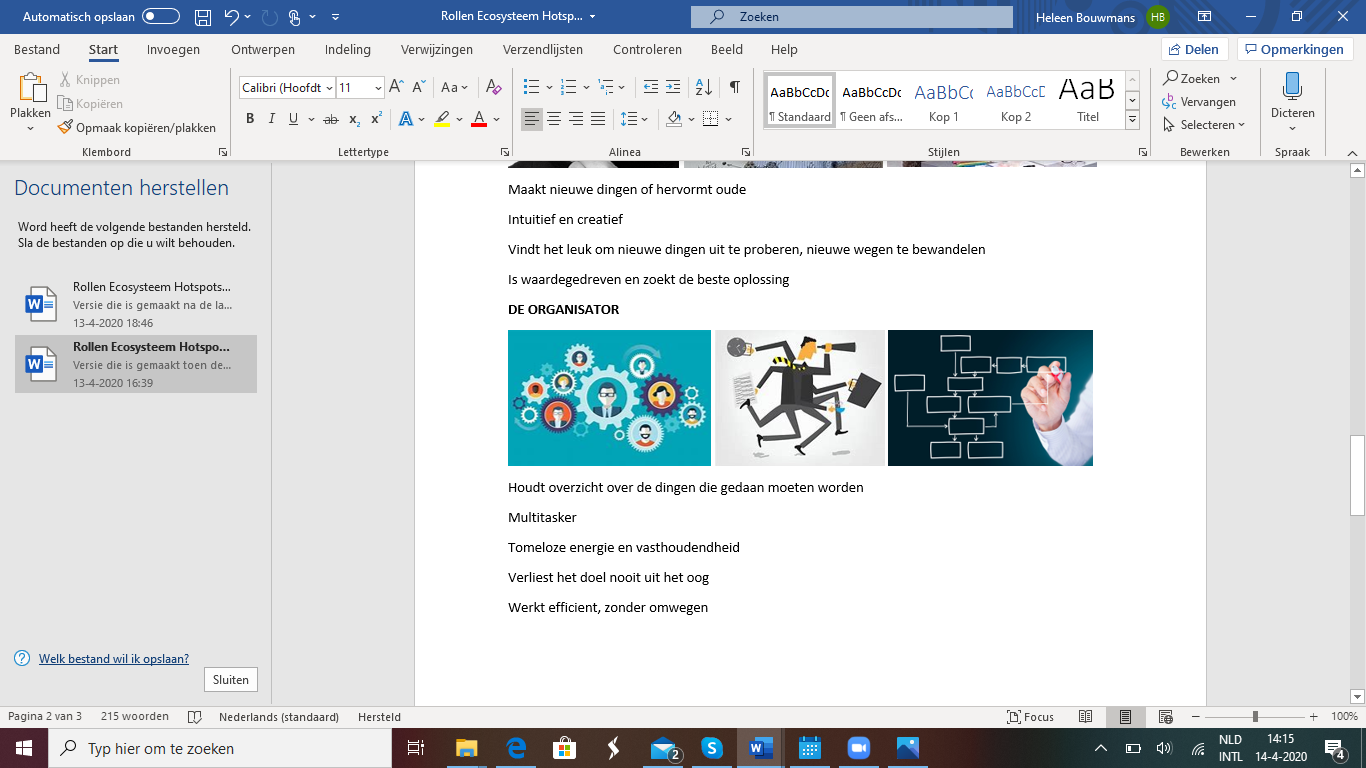 Houdt overzicht over de dingen die gedaan moeten worden MultitaskerVasthoudend, veel energieWerkt efficiëntPlanning en randvoorwaardenDoen, uitvoeren, oplossenGroepscoach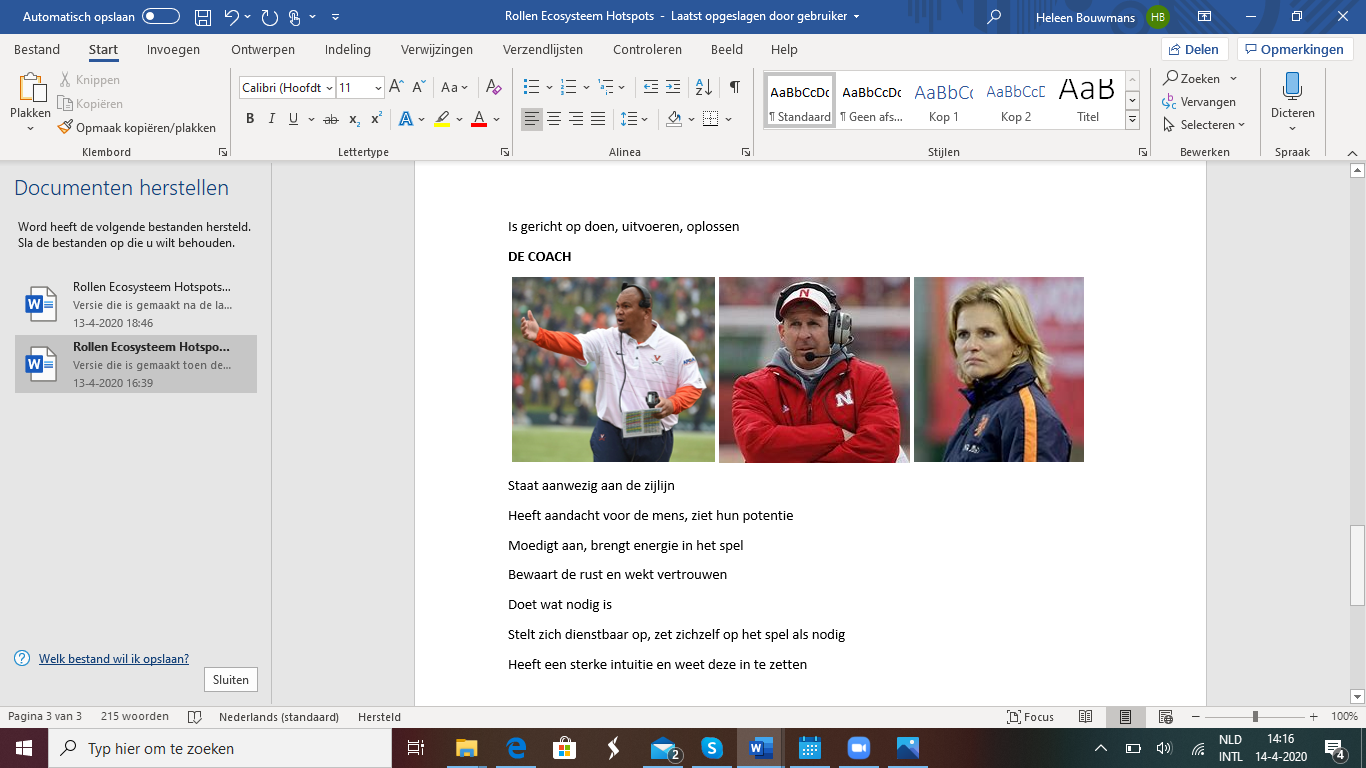 Staat aanwezig aan de zijlijnBewaart de rust en wekt vertrouwenStelt zich dienstbaar op Heeft een sterke intuïtie en weet deze in te zettenHeeft aandacht voor de mens, ziet hun potentie en boort die aanMoedigt aan, brengt energie in het spel en bewaakt grenzenExpert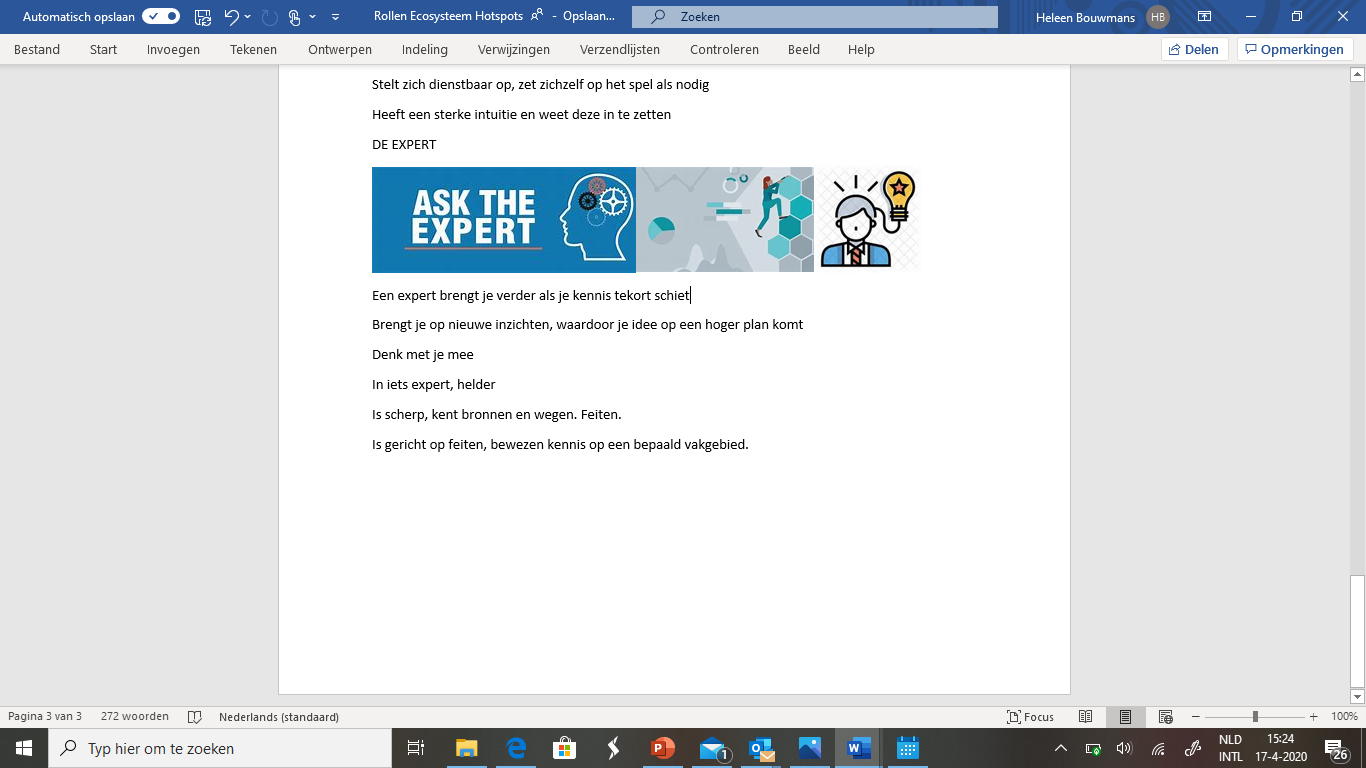 Voegt nieuwe kennis toeState of the artHoudt ervan om kennis over te brengen, in te brengenIs een scherpe en heldere meedenker.Een expert brengt je verder met nieuwe inzichten, waardoor je idee op een hoger plan komtGericht op bronnen en feitenop een bepaald vakgebied.